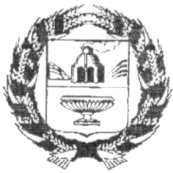 ЗАРИНСКИЙ РАЙОННЫЙ СОВЕТ НАРОДНЫХ  ДЕПУТАТОВАЛТАЙСКОГО КРАЯг.Заринск15.09.2020                                                                                                    № 43В соответствии с п.26 ст.16 Федерального закона от 06.10.2003 № 131-ФЗ «Об общих принципах организации местного самоуправления в Российской Федерации», руководствуясь Уставом муниципального образования Заринский район Алтайского края, Заринский районный Совет народных депутатов Алтайского краяРЕШИЛ:1.Внести дополнение в решение Заринского районного Совета народных депутатов Алтайского края  от 25.10.2017 № 31 «Нормативы градостроительного проектирования муниципального образования Заринский район Алтайского края»».2.Направить данное дополнение главе района для подписания и обнародования в установленном порядке.Председательствующий на сессииЗаринского районного Совета народных депутатов                                                                       М.В.БесперстоваПриняты решениемрайонного Советанародных депутатовот 15.09. 2020 №43Дополнение в решениеЗаринского районного Совета народных депутатов Алтайского края от 25.10.2017 № 31 «Нормативы градостроительного проектирования муниципального образования Заринский район Алтайского края».1. дополнить п. 4.4.36 части 2 «Расчетные показатели градостроительного проектирования объектов транспортной инфраструктуры» п.4.4.36-1.« п.4.4.36-1. Велосипедные дорожки и полосы для велосипедистов следует предусматривать в соответствии с требованиями и рекомендациями, установленными Методическими рекомендациями о применении нормативов и норм при определении потребности субъектов Российской Федерации в объектах физической культуры и спорта, утвержденными приказом Министерства спорта Российской Федерации от 21.03.2018 № 244, ГОСТ 33150-2014, СП 42.13330.2016.»;2. Настоящее дополнение вступает в силу со дня его обнародования на сайте Администрации района.Глава района			         В.К.Тимирязев16 сентября 2020№ 13		                      Р Е Ш Е Н И ЕО внесении дополнений в решение Заринского районного Совета народных депутатов Алтайского края  от 25.10.2017 № 31 «Нормативы градостроительного проектирования муниципального образования Заринский район Алтайского края»